UNIVERSIDADE FEDERAL DE SANTA CATARINA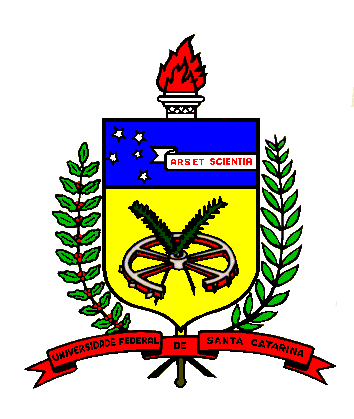 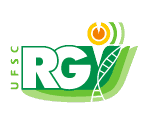 CENTRO DE CIÊNCIAS AGRÁRIASPROGRAMA DE PÓS-GRADUAÇÃO EM RECURSOS GENÉTICOS VEGETAISRodovia Admar Gonzaga, 1346 - Itacorubi - CEP 88034-001 - Florianópolis / SCTelefone +55 (48) 3721-5333 - FAX +55 (48) 3721-5335ppgrgv@contato.ufsc.br | www.rgv.ufsc.brObservações:- Os componentes da banca serão aprovados pela(o) coordenadora(or) e homologados peloColegiado Delegado, a partir de uma lista de sete (7) membros, sendo quatro (4) internos e três (3) externos ao Programa encaminhada pela(o) orientadora(or). - Após análise da(o) coordenadora(or) a banca será composta por até três (3) membros, sendo pelo menos um (1) vinculado ao PPGRGV e um (1) externo ao programa, preferencialmente externo à UFSC. Assim sendo, é desejável que sejam indicados nomes de membros externos à Universidade, entre os externos.- O número de CPF é necessário apenas para membros externos.Florianópolis, _______________________________	          _______________________________       Assinatura do(a) Orientador(a)			         Assinatura do(a) EstudanteProposta de Banca para Exame de QualificaçãoProposta de Banca para Exame de QualificaçãoProposta de Banca para Exame de QualificaçãoProposta de Banca para Exame de QualificaçãoNome completo do Doutorando(a)Nome completo do Doutorando(a)Orientador(a)Orientador(a)Coorientador(a) (se houver)Coorientador(a) (se houver)Título da TeseTítulo da TeseLinha de PesquisaLinha de PesquisaLocal (para formato presencial)Local (para formato presencial)DataDataHoraHoraBANCABANCABANCABANCAQualidadeTitulação/NomeTitulação/NomeDept/Centro/InstituiçãoPresidente(Orientador(a))Membro 1(Externo)CPF: CPF: Membro 2(Externo)CPF: CPF: Membro 3(Externo)CPF: CPF: Membro 4(Interno)Membro 5(Interno)Membro 6(Interno)Membro 7(Interno)